Areas of e governanceYesNoYear of implementationLink of relevant website/ documentAcademic Planning and Developmenthttp://lms.gslsmartlab.com/  LMS, DMSAcademic Planning and DevelopmentYesNohttp://lms.gslsmartlab.com/  LMS, DMSAcademic Planning and DevelopmentYesNohttp://lms.gslsmartlab.com/  LMS, DMSAdministration Administration YesNoAdministration YesNoFinance and AccountsFinance and AccountsYesNoFinance and AccountsYesNoStudent Admission and SupportStudent Admission and SupportYesNoStudent Admission and SupportYesNoExamination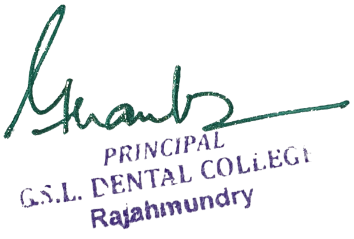 ExaminationYesNoExaminationYesNo